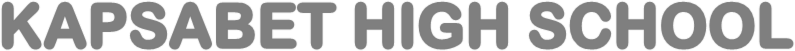 CHEMISTRYPaper 3MARKING SCHEMEQUESTION 1TABLE 1complete table CT  1 mkdecimal point D 1 mkaccuracy A (tied to school value)1 mkprincipal of averaging 1 mki)  Average volume / final accuracy 1(tied to school value)NB theoretically expected value = 15.0 cm3ii) 										½ mk      = 0.3M											½ mk= ans					½ mk 2MOH(aq) + H2SO4 (aq)            M2SO4 (aq) + H2O(l)			1mkMole ratio = 2:1									½ mkMoles of solution W = 2 x ans in a(iii)					½ mk  = ans 							½mk½ mk = ans½ mk½ mk= RFM OF MOH½ mkRAM of metal M = RFM  -(16+1) ½ mk= ans½ mkQUESTION 2 TABLE 2 complete table CT1mkdecimal point D 1mktrend (increasing time )1mk1/t row completed 1mkGraph Plotting 1mkScale 1mkStraight line touching origin (0,0)  1mk  Correctly read value from the graph  1mkCorrect reciprocal of value read from the graph  1mkRate at reaction increase with increase in concentration of the sodium thiosulphate because increase in concentration increases number of successfulcollisionsQuestion 3Solid Q Solid R ObservationinferencesNo white ppt formed ½ mkCa 2+ Mg2+, Pb2+, Al3+ Zn2+ Absent 1mkBurns with a golden yellow flame ½ mkNa+ confirmed 1mkWhite ppt formed ½ mkCl-, SO42-, SO32-,CO32-1mkKMNO4 decolorized½ mkSO32-, Confirmed1mkB(i)Effervescence occurs ½ mkCO32-, SO32-1mkii)Yellow ppt formed½ mkPb2+ confirmed1mkObservationinferencesaBurns with a yellow sooty flame½ mk=C = C = ,  = C = C =@1/2 mksB(i)Dissolves½ mk forming a colorless solution½ mkPolar substance½ mkii)KMNO4 decolorized½ mkROH,  =C = C =,   = C = C =1mkii)Effervescence½ mkH+ or RCOOH1mk